scab.org.uk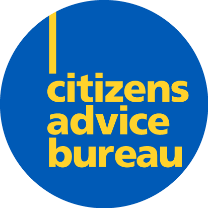 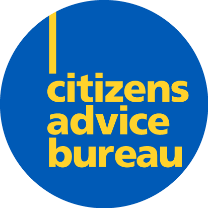 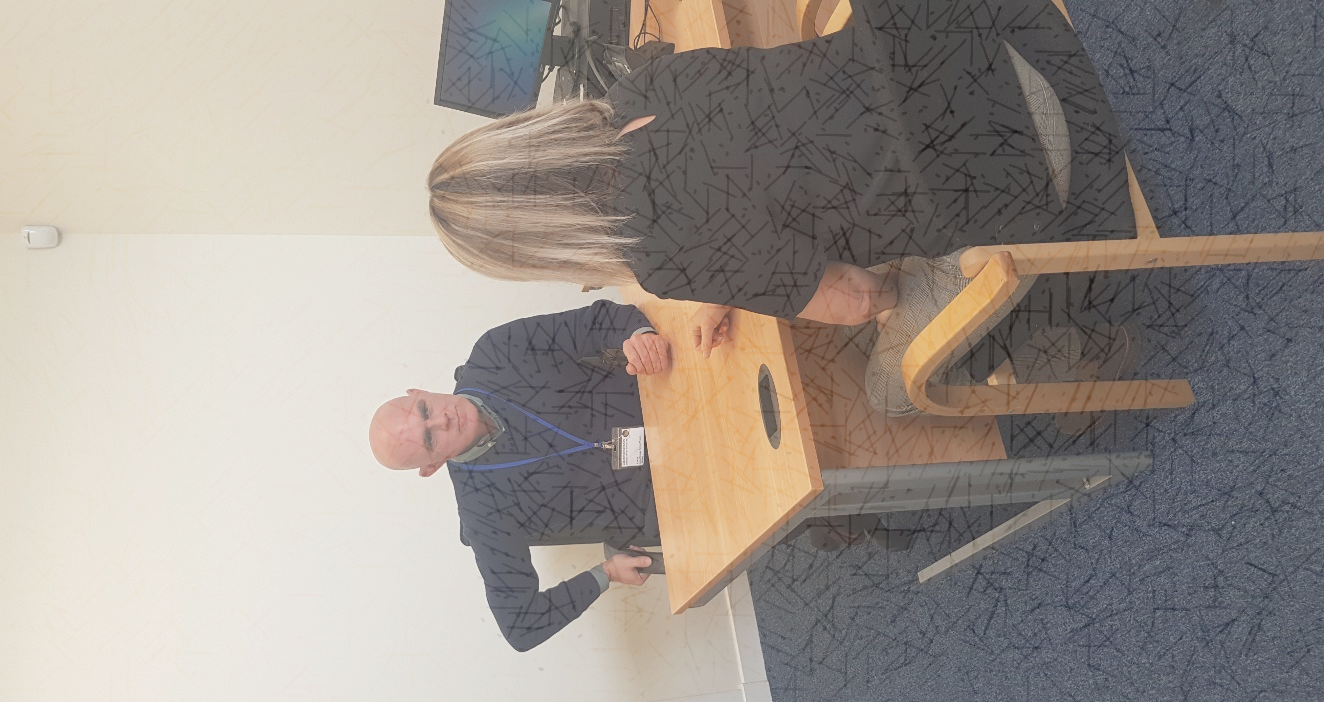 ContentsA note from our Managing Director, Jonny MillerAbout Our Bureau About the RoleJob descriptionPerson Specification How to Apply A note from our Bureau Manager“Thank you for your interest in joining the Clackmannanshire Citizens Advice Bureau Team. Our employees and volunteers play a critical role in helping the people of Clackmannanshire get the advice, help and support they need.We hope this pack will give you the information you need to decide if a role with us is right for you. We rely on each member of the team to bring their own unique skills, experience, views and commitment to our goals – it’s that combination which makes our organisation what it is.The Clackmannanshire Citizens Advice Bureau gives much-needed advice and information to people from all walks of life, on a huge range of issues. We give advice – face to face, online and by telephone. The services we provide make a difference in communities across Clackmannanshire, ensuring people are aware of their rights and responsibilities. We look forward to hearing from you if you decide to apply and to learning more about what you can bring to this role, and to the team.”Jonny Miller, Managing DirectorClackmannanshire Citizens Advice BureauSpecialist Housing Adviser Job Pack, Clackmannanshire Citizens Advice BureauAbout Our BureauThe Clackmannanshire Citizens Advice Bureau Service was established in 1967 and funded by Clackmannanshire Council, with a service level agreement in place. The aim was to provide free, confidential, impartial and independent advice. Since then, we have grown significantly and now have a team of 27 paid and 21 volunteer staff. In addition to our general advice service, we have 18 additional projects (find out more: www.clackscab.org.uk).We are a volunteer led organisation. All volunteers undergo a comprehensive training course before working as advisers. We have a strong volunteer Board of Directors who provide governance support to the Managing Director and staff/volunteer team. We are a registered charity and company limited by guarantee. We are affiliated to Citizens Advice Scotland which has opened many doors for us, giving us access to training, funding and IT support to name a few. Each year demand for our services has increased.  People of Clackmannanshire can receive General Advice and also more specialist advice from a number of projects, some national, some regional and some local.  These projects include Patient Advice, Help to Claim (Universal Credit), Welfare Rights, including Money Advice, Welfare Reform, Housing Debt, Financial Health Checks, Energy and Debt.  We offer a number of outreach services in locations across the county and a home visiting service.  We are accredited to Type III in Scottish National Standards for Advice providers by the Scottish Legal Aid Board (most recent audit December 2021), this is the highest accreditation available in the areas of Housing, Welfare Benefits and Money Advice. We are a progressive organisation with a strong focus on social policy work, as we hope to influence decision making at both local and national level. We rely on local Authority and external trust funding and donations to fund all of our service. All Citizens Advice Bureaux are independent and have their own Board of Directors and sources of income.Between April 2022 and March 2023, we worked with 5,074 clients on 12,700 occasions and helped resolve 33,800 issues. During this period, we enabled clients to access £2.17 million in the form of successful benefit applications and appeals, debt write offs, grant applications, employment issues, and securing charitable support, energy efficiency, housing and much more. In addition to our core funding from Clackmannanshire Council, we regularly seek other sources of funding to ensure that we meet the growing complex demands for advice. Every day is different in our office and we hope that you would find the advertised role to be both challenging and rewarding.About the RoleJob Title: 	Specialist Housing Adviser (Clackmannanshire Landlord and Tenant Advice Mediation and Support Service)Responsible to:	Deputy Manager Hours: 		35 Hours per week (fixed term for one year with possible extension, subject to funding)Location: 	Based at Clackmannanshire Citizens Advice Bureau (Alloa)Salary: 	Up to £27,500 (Dependant on experience)Closing Date:    Friday 7th July 2023 at 4pmThe Specialist Housing Adviser will work under the new project, Clackmannanshire Landlord and Tenant Advice Mediation and Support Service. The adviser will help private tenants to remain in their current property through the provision of income maximisation, debt advice, energy efficiency advice, mediation and representation in courts and tribunals, where required. Budgeting and money management skills will also be provided by the adviser to empower private tenants to manage their budget effectively. It is essential that this role contributes to the development of good working relationships between landlord and tenant within the area. This project will have a significant focus on education of both landlords and private tenants. To encourage good practice, landlords will be offered specialist advice relating to property condition, safety requirements, deposits, anti-social behaviour, arrears and eviction. In addition, the adviser will be responsible for the development of a local Private Landlord Forum. Job descriptionKey responsibilitiesTo conduct face-to-face, telephone and email interviews, using sensitive listening and questioning skills to allow clients to explain their problem(s) and empower them to set their own priorities.To explore clients’ circumstances, support their needs and channel preferences considering language barriers, accessibility needsAssist private tenants by making them aware of their rights and the responsibilities of being a tenantCarry out Financial Health checks with private tenants to ensure income maximisation & explore budgeting efficiencies Inform tenants of any financial help they will be entitled to, assisting with on-line Scottish Welfare Applications to assist with rent deposits and furniture as well as accessing grants to assist with energy issuesProvide assistance to private tenants facing eviction (& other issues) through negotiation and mediation with the landlordIf required, provide representation at first tier tribunal or courts Work with private landlords/Tenants and Residents Federation to revisit the resurrection of the Private Landlords Forum within Clackmannanshire to share best practiceProvide workshops to private landlords in Clackmannanshire to make them aware of their legal obligations towards their tenants to include reference to all associated paperwork & tenancy agreementsPut in place a direct referral system allowing us to work with both the tenants and landlords to achieve a mutually agreeable solutionWork closely with statutory and third sector agencies to publicise the projectPublicise the project through social media e.g. Facebook, Twitter and website and through distribution of flyers, leafletsDesign of a private tenants guide for distribution to private tenants in ClackmannanshireProvide required reports in conjunction with Deputy Manager to Safe Deposit Scotland trustTo record, update and maintain information on our case management system for the purpose of continuity of casework, information retrieval, statistical monitoring and report preparationCollaborate with our SGN Safe and Warm Adviser to encourage private landlords to comply to CO safety legislationProvide energy efficiency advice and refer consenting private landlords to support available through Home Energy Scotland Keep up to date with changes in legislation effecting Private Tenancies & provide training as appropriate to various partiesEstablish links with Clackmannanshire Council in relation to Private Landlord registration. Take part in working groups set up by Clackmannshire Council in relation to reviewing   the Housing StrategyThe above job description is not exhaustive and is clarified to include broad duties inherent in the post, as reasonably requested by the Managing Director of the Bureau.Person SpecificationEssentialEducated to degree level or have equivalent relevant experienceMinimum 3 years work experience in office systems and proceduresExperience in housing related advice to Type III Scottish National StandardGood awareness and understanding of how rights and advice issues impact on the local communities and understand the issues involved in interviewing clientsExperience in carrying a complex caseloadWorking knowledge of court/ tribunal procedures in relation to evictions and housing related mattersAn excellent working knowledge of welfare benefits and better off calculationsEffective oral and writing skills including through IT with particular emphasis on negotiating, representing and preparing reviews, reports and correspondenceAbility to prioritise own work, meet deadlines and manage caseload and an ability to work under pressure when immediate action is requiredAn innovator who likes the challenge of developing and implementing new approachesAbility to give and receive feedback objectively and sensitively and a willingness to challenge constructivelyExcellent team player Demonstrate understanding of social trends and their implications for clients and service provisionWilling to be flexible and adaptable in meeting the needs of the service (occasional working out with office hours)DesirableExperience of working in the advice sectorExperience of working in the housing sectorAbility to interpret complex legal issues and find solutions  Experience in organising training programsExperience of undertaking research and/or consultationExperience of CASTLE case recording systemExperience in representation in both debt and benefit related issues Awareness of the social needs of local communities and services provided by the voluntary sectorProven ability to work within a community development or volunteer settingExperience of partnership working in the voluntary and statutory sectors An in depth knowledge of local Private Rented Sector housing legislationA knowledge of homelessness procedures Understanding of and commitment to the aims and principles of the CAB service and its equal opportunities policiesHow to ApplyTo apply for this role, please send completed copies of the Application Form, along witha covering letter to: eleanor.penman@clackscab.casonline.org.ukWe will shortlist for interview only based on the information provided within in the application form which demonstrate how you meet the requirements of the post. Please refer directly to the job description and person specification.Equality & diversity monitoring: To help us monitor equality and diversity statistics, please return the Equality & Diversity Monitoring Form separate from your other application documents by emailing it to: jonny.miller@clackscab.casonline.org.ukClackmannanshire Citizens Advice BureauGlebe Hall, Burgh Mews, Alloa, FK10 1HSTel: 01259 219404Email:bureau@clackscab.casoline.org.ukScottish charity SC001839 and company limited by guarantee SC493971